TRINITY LIONS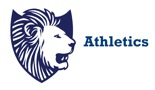 LION PRIDE BOOSTER CLUBMEMBERSHIP FORM 2016-17FAMILY MEMBERSHIP					$100 Membership Fee	Family Name:_______________________________________________	Parent 1:__________________________Parent 2:_____________________________SINGLE MEMBERSHIP					$50 Membership Fee		Name:_______________________________________________________GRANDPARENT MEMBERSHIP				$25 Membership Fee	Name:_______________________________________________________JUNIOR MEMBERSHIP					$25 Membership Fee	Name:_______________________________________________________TOTAL COST:						_________________________Thank you for supporting us!  Please do not send a check at this time.  The Trinity School Business Office will bill you.As a thank you, you will receive a 2016-17 Lion Pride Car Magnet.